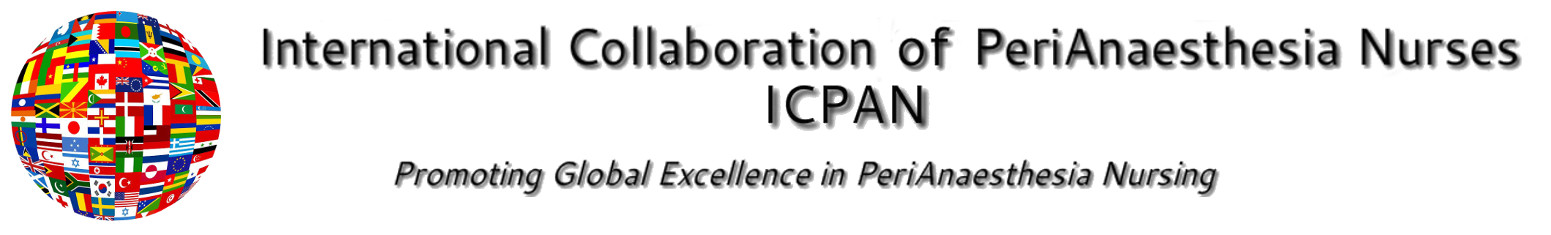 ICPAN Conference Bid Worksheet        DRAFT 3Application from : National PeriAnaesthesia Organisation :Country :Conference Location City:Comments in blue are late comments from UK :  valuable points to considerItems in red indicate changes from Draft 1 – and points needing further discussionWeighted* total number of marks for each section. *each section weighted according to it’s importance in the overall bid TopicInformation RequiredCommentsCOUNTRY / CITY VENUEBusiness LanguageEnglishProvide availability and cost if interpreters or simultaneous translation required UK suggests not to do this. If it is left in, then the cost of delegate with and without translation should be calculated. (Translation very expensive)Information onlyShould this be scored?Should we keep this alternative? : very costly to provide translation services10 points if translation services used No points for this (UK suggestion)Country SpecificsCurrency usedInformation onlyAny current travel restrictionsInformation only : unlikely that country will announce negative political/health/cultural problems in bid.Incumbent on GAC reviewers to check factors relating to national security of country to inform venue choiceVisa requirementsInformation onlyInformation only – list of countries requiring visa – and website to allow attendees to check statusAvailable Embassies or ConsulatesInformation onlyImport / Export restrictionsTo be removed.  Not relevant to purpose of trip : educationVAT sales tax requirementsInformation only : no score [leave in as can be an incentive for delegates buying merchandise]VAT exemptions / refundsInformation onlyCan attract exhibitors if favourable VAT : help financial success of conferenceThis whole section is now Information Only.Will make it easier to score as the above can be complex and outside the bidders power to make a differenceNO POINTSBoard of Tourism[local and national]Availability and degree of support0-10Site inspection hosted0 or 10Degree of promotional assistance [advertising/marketing] provided0-10Is any financial support provided? 0-10Letters of support now in Attachments at endNO CHANGES : all agreed above important / need to explain in advice how Tourism boards can support Conference BidsHighest Score : 40Transportation[Internal / external]Availability of airlines travelling to conference destination  0-10Proximity of airport to conference venue0-10UK :  “Fallacy”Discount provided by airline company0 or 10 Often delegates get cheaper rates on website. The “discounted” fare often more expensive than that found on their normal website!Train/metro/bus/shuttle services from airport to conference venue0-10Train/metro/bus/boat transport from alternative hotels to conference venue0-10Moved Transportation section to appear within general infoIncluded transport details for people staying nearby conference venueNO CHANGES Highest Score : 50Conference social activities / Tourist attractionsInclude ‘conference’ in title to differentiate conference social activities and outside conference attractionsSocial activity options available for conference attendees0 or 10 [0-20]Families/significant others should be included in social activity invitations within conferenceCultural / historic sites available in venue0-20 [0-10]This should be scored lower.  They are ‘extra’ to conferenceHospital tour options available0 or 10 Leave off the scoreGiven new title Highest Score : 40CONFERENCE  VENUEPlease provide information on 2 separate venue optionsTwo venue options provided0 or 20 [should this be higher?]Cannot make it mandatory to provide 2 site options – but 20 marks if 2 given.  Should be of different price range if possibleVenue supports both hotel and conference meeting rooms0 or 20Meeting roomsCapacity of largest meeting room [400-600] : proximity to rest of conference venue0-10Number and size of rooms for concurrent sessions [100-300] : proximity to rest of conference venue0-10Number of small rooms for office utilitisation0-5Area for poster presentations [to accommodate 50 posters]0-10Room space for Silent Auctions and Country/Association exhibits0-10ExhibitionSize of commercial exhibition space available [minimum of 15 stands] Must have growth capacity (up to how many stands?)0-10Proximity of exhibition space to meeting rooms / catering area0-5Catering facilitiesLunch option in venue restaurant included with venue costs0-10Lunch / refreshment costs should always be included in cost of registrationTea/coffee/biscuits provided for breaks0-10Ability to cater for specific social functions at conference0-10Available catering outlets within local area0-10Projected costsCost of venue hire in total0-10  No marks – this should be mandatory information Cost of registration for attendee True: how would you give marks for the cost, all countries are different: some people think £100 is a lot of money, for some people it’s ok. However this might be the decision making fact for many delegates, this must play part of the decision making in big way!0-10No marks – this should be mandatory information : cost per delegate should be worked out on potential attendance : 500 / 300 etcIncluded all ‘venue’ sections here [i.e. exhibition and catering facilities].  Added ‘projected costs’ in this section.This section is now awarded more marks to reflect its importance in choosing the conference destinationHighest Score : 140ACCOMMODATIONBlock booking of rooms in hotel on site of conference venue [single : twin : double]0 or 20 Vital ingredient – should be awarded 30 marks? On site hotel services provided [fitness/spa/parking]0-20Should this be scored at 10?Don’t agree on scoring this at all, how will you score? Fitness 1 point? Spa 2 points?Availability of off site accommodation : hotel / B:B / hostels / guesthouses / other within reasonable reach of conference venue0-40Projected costsCompetitive cost of on site hotel accommodation [single/double/twin room] – prospective only since prices may change0-20Mandatory information – no score?Range of prices for off site accommodation0-20Mandatory information – no scoreHave cut out 5/4/3* hotel categories here / also a lot of services provided.  Projected cost an essential piece of informationHighest Score : 120NATIONAL ORGANISING COMMITTEEProfile of National Organisation [membership, affiliations, education initiatives]0-20Experience in hosting a nursing conference0-20? profile the team National Conference leaderand experience here Highest Score : 40PROFESSIONAL CONFERENCE ORGANISATION [PCO]Please complete either [a] or [b]Information only[a] If association is using PCOName of PCOInformation onlyNot part of our role in GAC/BOD to scrutinize how NOC choses PCO.  Propose an advisory document on choosing PCO as part of bid packIs the PCO a member of the International Association of Professional Congress Organisers [IAPCO]?0 or 10Examples of previous nursing /medical conferences organized by companyLevel of experience of project team0-100-10 How do you score the level of experience?You might get a feeling of the team, difficult to score.Is no loss contract offered?Ability to organize conference with minimal / no start up funds0 or 100-10Contractual, budgeting policy0-10Advice the bidders to work on taking on as many of these functions in house – will cut costsAs ICPAN develops it can help out hereFee structure detailed to include services provided:Venue booking RegistrationHotel accommodation on site bookingExhibition organization & marketing Conference marketingConference sponsorshipAbstract collationSpeaker managementSocial programmeHost / maintain ICPAN website [in house or third party]Other10 marks awarded for each of these: total 100 Should these be given 5 points each making a total of 55?Highest Score: 160 New score : 115[b] If association is not using PCOProvide a proposal from the National Organizing Committee to include the following:Financial means to secure initial depositsVenue booking / organisationRegistrationHotel accommodation on site bookingExhibition organization & marketing Conference marketingConference sponsorshipAbstract collationSpeaker managementSocial programmeHost / maintain ICPAN website [in house or third party]Budget managementOtherGiven more detail to this sectionSection left simple – very unlikely that any organization would not use PCO today20 marks for financial means to secure initial budget20 marks for budget management20 marks for website management5 marks for ‘other’ [55 marks]UK : Who carries the loss? It must be made clear here. Host Association’s financial liability? If it looks that the conference is going to make a loss, who will pay for the loss? Is there a chance that the conference is going to get cancelled?Highest Score : 160New point = 115ATTACHMENTSLettersLetter of intent from National Organising CommitteeEssential : no marks awardedProposal from PCO with referencesEssential : no marks awardedBoard of Tourism letter of support10Letters of support from various levels of government0-10Additional letters of support from professional colleagues, National Nursing Leadership etc0-10Maps / plansMap of conference venue including lecture halls, exhibit spaces, poster area, social functionsMandatory information: no marks awardedAir lines that serve countryInfo onlyLocal transport services map10Map of venue within city/area and off site accommodation rangeMandatory information : no marks awardedWebsite addressesNational Perianaesthesia OrganisationThis section is Information only / no marks awardedProfessional Organising CommitteeLocal, National Tourist Board [transport/accommodation/attractionsMain airline courier to countryGovernment website for visa, local tax informationHighest Score: 40TOTAL SCORE POSSIBLE = 650 NEW SCORE 465Presentation of the BidThis form should be filled in and returned with basic factsA brochure should be prepared with essential and supplementary information : maps : picturesBoth of the above can be presented electronically and as paper versions if requiredWhen the successful country association has been chosen essential information about the conference / country will be posted on the new ICPAN conference websiteBid Document : Total scores of each section of documentPointsBusiness languageNil pointsCountry specificsNil pointsBoard of Tourism40Transportation50Conference social activities / tourist attractions40Conference Venue140Accommodation120National Organising Committee40PCO115Attachments40